發布日期：110年12月版本：5金融科技創新園區數位沙盒API供應商申請須知主辦單位：台灣金融服務業聯合總會執行單位：財團法人資訊工業策進會
中	華	民	國	1	1	0	年	12	月表目錄表格 1   金融科技創新園區輔導資源	10表格 2   API供應商資格審查條件	11圖目錄圖 1  數位沙盒供應商申請流程圖	15計畫背景金融監督管理委員會（下稱「金管會」）於106年10月5日指示台灣金融服務業聯合總會(下稱「金融總會」)籌設金融科技創新園區，並由金融總會委託財團法人資訊工業策進會（下稱「資策會」）規劃執行，於107年度啟動「金融科技創新園區營運計畫」（下稱「本計畫」）。成立目的本計畫首創國內第一個「金融科技創新園區」(下稱「本園區」)，主要目的有三：(一)有效整合跨產業領域資源、建構金融科技產業虛實創新生態環境；(二)建立台灣對國際金融科技創新創業網絡的門戶；(三)提供金融法規監理門診服務，接軌金管會《金融科技發展與創新實驗條例》，加速國內金融科技創新創業發展。為達上述目的(一)，本園區規劃「數位沙盒（Digital Sandbox）」服務，其三大設計背景，即一、鼓勵金融創新實證之共創生態發展﹔二、降低金融科技創新實證門檻，鼓勵台灣優質科技人才加入金融創新行列﹔三、在不影響市場運作機制下，同時兼顧創新風險控管。「數位沙盒」試行國內第一個「場域限定」金融科技創新實證API數位共通環境，整合金融產業相關數據與服務模組，打開從0到1金融科技創新與產創合作機會，引流科技能量投入金融領域，發展新興金融科技服務。園區將招募API供應商將以無償方式提供API予園區數位沙盒進行創新金融服務驗證，搭配園區不定期相關輔導資源，不僅可擴大原有API服務應用場景，更可透過API實證過程發掘商業合作機會。本須知特彙整金融科技創新園區「數位沙盒API供應商申請須知」之相關資料，以協助申請者了解作業要點內容，作為申請之依循。數位沙盒API共通平台功能與服務平台規格金融科技的創新發展快速，鑒於國際金融相關機構推動金融數位平台之沙盒環境，大多採用API管理平台（Application Programming Interface Management Platform）來進行管理與匯集大量數據與服務，提供有效率的API管理機制。故數位沙盒將運用API架構建置一套「數位沙盒API共通平台」，提供基於swagger 2.0國際規範且符合產業界標準之即時數據的實驗環境與服務;平台之規格亦參照國外知名API管理平台，如APIgee、Mashery、APIphany等，並採用國際最為通行API軟體設計方法型態中的RESTful API方式，作為提供API使用、發佈以及分析等管理服務。共創主題API全球各大金融科技創新市場發展之蓬勃，「共創型」創新實證為重點環節，且各區域市場為加速金融產業創新與監管效率，紛紛推行相關政策與措施，如歐盟PSD2等，鼓勵大型金融機構開放金融API數位環境，透過產學、產創、產官、官學等多元合作模式，吸引各種創新構想與金融科技技術開發者進行創新實證。本園區規劃七大共創主題API分別為「智能理財」、「金融服務」、「數位身分認證」、「開放金融」、「監理科技」與「區塊鏈應用」、「跨域數據」等，另設有「eKYC遠距技術場域實證」專區，數位沙盒之使用者將可於園區限定之網路環境範圍內使用主題API或透過園區實證帳號使用專區提供的服務。「智能理財」即指匯集市場交易數據類API，驅動數據創新與市場應用，強化產業數位創新；「金融服務」則為提供金融服務類API，驅動創新支付、場景金融等數位服務發展，建構產業數位基盤；「數位身分認證」提供eKYC等身分識別相關應用服務；「開放金融」與財金公司推動之開放銀行共通API標準規範同步，提供開發者進行創新場景應用開發；「監理科技」提供監理或風險警示等監理面服務API或分析數據，提供開發創新之風險管理等應用；「區塊鏈應用」著眼於普及區塊鏈技術，為金融科技創新應用有力而必要之工具；「跨域數據」提供金融科技與其他領域智慧應用共同創新、開創多重面向科技應用的可能性。因應Covid-19疫情，遠距相關服務需求大增，園區於2021年增設「eKYC遠距技術場域實證」專區，邀集包括新創、科技業者等相關服務或技術元件供應商，提供包括:身分認證、活體辨識、證件OCR、視訊錄影簽名、線上簽核等遠距方案工具，且不限於API模式，協助產業加速其流程優化或金融創新應用。平台儀表板為有效管理各API之運作，API供應商可透過平台儀表板功能，了解其提供之API被使用的即時狀況及數據統計，包括：被使用次數、被使用後回傳結果的總數。平台技術諮詢與使用追蹤平台提供API相關技術諮詢，協助處理API上架或使用者呼叫API相關問題，並追蹤團隊使用數位沙盒API之狀況，如服務開發進度或心得回饋，彙整後提供給API供應商。輔導資源監理門診法規監理在金融科技新創生態發展過程中占舉足輕重角色，園區將提供：金融科技主管機關之監理人員將定期駐點園區，提供數位沙盒使用團隊與API供應商針對與數位沙盒 API 使用相關之應用主題提供法遵諮詢、輔導與監理門診服務。產創媒合園區將協助API供應商媒合適當之數位沙盒使用團隊產出之服務或產品，進行商業需求訪談與媒合，進一步促成更多創新發展與商業合作機會。主題沙盒產業工坊本園區於數位沙盒實證期間，依據使用API團隊提出之需求，與供應商討論舉辦主題沙盒產業工坊，討論API供需相關議題或是未來可能合作情境之成效、需求及回饋，有助於解決數位沙盒共創衍生的議題。本園區創新創業之相關輔導資源，提供進駐公司進行申請，詳述如下：表格 1   金融科技創新園區輔導資源*園區保有上述輔導資源調整之權利                                          資料來源：本計畫整理申請對象本園區之數位沙盒API供應商以邀請或招募國內外已開發成熟，或具有一定規模之 Fintech API技術之金融機構、科技公司、金融科技公司或領域/區域有卓越貢獻者為主。申請單位須經過公司資格審查以及委員書審，通過後將可上架至數位沙盒API管理平台。表格 2   API供應商資格審查條件資料來源：本計畫整理審核機制數位沙盒供應商須透過本計畫之「金融科技創新園區數位沙盒申請審議辦法」進行審核，以下針對申請制與邀請制分別說明如下：申請制申請階段：即日起開放申請，採定期審核方式進行，請於本計畫官網（https://www.fintechspace.com.tw）下載申請文件，以電子檔(PDF)之形式寄送至本計畫數位沙盒官方信箱(fintechspace@iii.org.tw)，信件主旨請標示為：【申請數位沙盒API供應商：OOOO(團隊/公司名稱)】。申請文件須包含：附件一、數位沙盒API供應商申請書 (包括:公司基本資料表、API說明表、個人資料蒐集同意書、申請切結書)。審查階段：
主要分為公司資格審與委員書審，通過後即可進入上架階段。公司資格審：本計畫執行團隊進行公司資格審查，審查項目以「 表1、API供應商資格審查條件」為依據。委員書審：依據「金融科技創新園區數位沙盒申請審議辦法」邀請委員針對申請者提出之API說明表進行書面審查，審查項目分別為：「市場需求度與運用範圍」、「API核心價值與競爭優勢」與「API服務穩定度」、「API安全性」以及「資料保密適當性」。上架階段：通過審查階段之API供應商，須依序完成「契約及文件確認」與「API上架」兩步驟，說明如下。契約及文件確認：API供應商提供用印完成之附件二、數位沙盒API供應契約、swagger.json 線上文件網址（範例：http://ser-dashboard.srm.pw/dashboard/swagger.json）以及資安檢測報告文件(源碼掃描及弱點測試)。API上架：針對API供應商提供的swagger.json 線上文件網址與資安檢測報告文件(源碼掃描及弱點測試，須由具公信力單位開立)進行檢查。通過上述兩項檢測後，本計畫執行團隊將協助API供應商完成API上架。邀請制申請階段：由本計畫邀請API供應商加入本園區數位沙盒實證服務，受邀的供應商須檢附相關文件包含：附件一、數位沙盒API供應商申請書 (包括：公司基本資料表、API說明表、個人資料蒐集同意書、申請切結書)，並以電子檔(PDF)之形式寄送至本計畫數位沙盒官方信箱(fintechspace@iii.org.tw)，信件主旨請標示為：【受邀數位沙盒API供應商：OOOO(團隊/公司名稱)】。檢查階段：針對受邀數位沙盒API供應商應備文件進行檢查。上架階段：通過檢查階段之API供應商，須依序完成「契約及規格文件交付」與「API上架」兩步驟，說明如下:契約及規格文件交付：API供應商提供用印完成之附件二、數位沙盒API供應契約、swagger.json 線上文件網址（範例：http://ser-dashboard.srm.pw/dashboard/swagger.json）及資安檢測報告文件(源碼掃描及弱點測試)。API上架：針對API供應商提供的swagger.json 線上文件網址與資安檢測報告文件(源碼掃描及弱點測試，須由具公信力單位開立)進行檢查。通過上述兩項檢測後，本計畫執行團隊將協助API供應商完成API上架。本計畫預定每半年檢查一次供應商API營運狀況，若發現有異常情形，將以Email通知改正，如下說明：使用異常：上架後使用狀況異常者，如API服務異常次數過高或月使用排名連續三次最後3名，本計畫保有將API服務下架之權利。營運異常：超過10%以上頻次無法正常被使用，或發現API有重大異常狀況（如有資安議題等），通知後未修正或是修改三次後尚未解除異常者，本計畫將保有API服務下架之權利。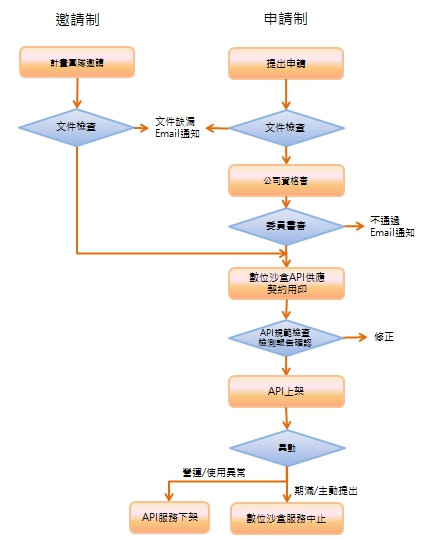 圖 1  數位沙盒供應商申請流程圖 資料來源：本計畫整理供應商權利義務本須知所稱供應商，係指通過陸、審核機制的數位沙盒供應商。凡申請核准上架之單位，得/應於本計畫使用期間享有權利、義務，關於供應商相關規定如下：供應商須無償提供API服務至中華民國111年12月31日止。API使用限制將依各API供應商之要求設定。供應商須提供使用API所需之相關契約，將由本計畫協助與數位沙盒使用者簽約，例如：申請使用帳戶API需簽訂「銀行約定連結存款帳戶服務合約」。本申請須知之相關事項、核准日期及相關資訊，除屬政府資訊公開法第18條規定應限制公開或不予提供者外，將公開於本計畫之官方網站 (https://www.fintechspace.com.tw)。其他相關規定請參照附件二、數位沙盒API供應契約聯絡資訊財團法人資訊工業策進會地址：台北市中正區南海路1號13樓電話：(02)2356-9652 劉先生Email： alanypliu@iii.org.tw 官方網站：https://www.fintechspace.com.tw發布日期：110年 12 月附件一、數位沙盒API供應商申請書壹、公司基本資料表發布日期：110 年 12 月貳、API說明表如欄位不足，請自行增列或以附件提供說明檔案。財團法人資訊工業策進會蒐集個人資料告知事項暨個人資料提供同意書版本：P-V5-DSI財團法人資訊工業策進會(下稱本會)為遵守個人資料保護法令及本會個人資料保護政策、規章，於向您蒐集個人資料前，依法向您告知下列事項，敬請詳閱。蒐集目的及類別本會因辦理或執行業務、活動、計畫、提供服務及供本會用於內部行政管理、陳報主管機關或其他合於本會捐助章程所定業務、寄送本會或產業相關活動訊息之蒐集目的，而需獲取您下列個人資料類別：公司名稱、姓名、地址、職稱、電話、手機號碼、電子郵件、身分證字號※您日後如不願再收到本會所寄送之行銷訊息，可於收到前述訊息時，直接點選訊息內拒絕接受之連結。個人資料利用之期間、地區、對象及方式除涉及國際業務或活動外，您的個人資料僅供本會於中華民國領域、在前述蒐集目的之必要範圍內，以合理方式利用至蒐集目的消失為止。當事人權利您可依前述業務、活動所定規則或依本會網站（https://www.iii.org.tw/）「個資當事人行使權利專頁」公告方式向本會行使下列權利：查詢或請求閱覽。請求製給複製本。請求補充或更正。請求停止蒐集、處理及利用。請求刪除您的個人資料。不提供個人資料之權益影響若您未提供正確或不提供個人資料，本會將無法為您提供蒐集目的之相關服務。您瞭解此一同意書符合個人資料保護法及相關法規之要求，且同意本會留存此同意書，供日後取出查驗。個人資料之同意提供：一、本人已充分獲知且已瞭解上述貴會告知事項。本人同意貴會於所列蒐集目的之必要範圍內，蒐集、處理及利用本人之個人資料。立同意書人：中華民國  年  月  日肆、申請切結書    茲證明本團隊／公司提出「數位沙盒API供應商申請」，業已知悉並願遵守申請須知中的團隊權利、義務、回饋事項，亦同意下列事項：茲保證申請文件所列資料及附件皆屬正確，保證不侵害他人的智慧財產權。本公司同意提供計畫相關資料，予輔導單位進行輔導成效發表與推廣活動或文宣之用途。同意遵守本活動相關規定。以上所列均依照公開誠實原則填報，如有欺瞞，將無異議接受取消輔導資格，並自行負擔相關法律責任。特此聲明。此  致財團法人資訊工業策進會立同意書人：【※請填寫申請公司名稱或個人之全名】代表人：【※請填寫申請公司代表人姓名，如為個人則無須填寫】職稱：【※請填寫申請公司代表人職稱，如為個人則無須填寫】統一編號（或身分證字號）：
【※請填寫申請公司統一編號或個人之身分證字號】地址：【※請填寫申請公司登記地址或個人之戶籍地址】（團隊／公司代表簽名）______________________________中華民國      年  月  日附件二、數位沙盒API供應契約數位沙盒API供應契約財團法人資訊工業策進會（以下簡稱甲方）與______________________（以下簡稱乙方），茲因金融監督管理委員會(以下簡稱主管機關)指示金融服務業聯合總會(以下簡稱金融總會)啟動「金融科技創新園區營運計畫」，復由金融總會委託甲方規劃「數位沙盒(Digital Sandbox)專案」(以下簡稱數位沙盒或本專案)，為鼓勵創新實證與協助金融科技創新之目的，本專案建置「數位沙盒API共通平台」(以下簡稱平台)作為媒合金融產業與金融科技創新業者之平台，協助與輔導乙方將數據資訊API或服務API上架，並提供金融新創與科技新創企業投入新興金融應用非商業性之創新實證，雙方議定條款如下：第 1 條 合作方式甲方委請乙方將其服務API(以下簡稱供應標的)無償提供予甲方，並由甲方提供予依「金融科技創新園區數位沙盒申請審議辦法」經審議委員審查通過核准使用數位沙盒之申請人(以下簡稱數位沙盒使用者)實驗使用。第 2 條 契約期間本契約有效期間自簽約之日起至中華民國(以下同)111年12月31日止。第 3 條 乙方之權利義務3.1.	乙方再審核程序3.1.1. 經審議委員審議通過准予使用後，乙方 □有／□無 選擇設定再審核機制作為數位沙盒使用者使用其供應標的之門檻，若乙方選擇設定再審核機制者，其審核期間以甲方通知後3個工作日為限，若乙方未於3個工作日內告知甲方審核結果者，則視為審核通過准予數位沙盒使用者使用。3.1.2. 經審議委員審議或乙方再審核通過核准使用後，乙方 □有／□無 選擇與數位沙盒使用者另行簽訂各該API所須簽定之相關書面契約，若乙方選擇需另行與數位沙盒使用者簽訂書面契約者，應填具以下清單，載明使用各該API所須簽訂之相對應契約，由乙方提供予數位沙盒使用者簽訂。乙方並應於契約簽訂完成後3個工作日內告知甲方，甲方將開放供應標的予數位沙盒使用者使用：3.1.3. 乙方若欲變更或停止供應標的者，應於7個工作日前以書面通知甲方，並取得甲方之許可後始得為之，若甲方未於受通知後7個工作日內書面告知乙方審核結果者，則視為同意變更或停止供應標的。3.2.	供應環境乙方所提出之供應標的內容如已對外正式營運使用，則須另外提供獨立之測試環境予甲方。3.3  API說明接露乙方□同意／□不同意將提供甲方之API說明文件(例如:Swagger文件)以僅供閱讀之方式呈現於金融科技園區維運之官方網頁，讓申請者再審議核准前能先了解API的功能說明。第 4 條  甲方之權利義務4.1. 欲使用數位沙盒之申請者須向甲方提出申請，甲方將依「金融科技創新園區數位沙盒申請審議辦法」之規定交由審議委員對於申請人資格進行審議。4.2.	供應地點4.2.1. 甲方僅將乙方所提供之供應標的開放於下列地點存取提供予數位沙盒使用者使用金融科技創新園區【台北市中正區南海路一號13樓】之園區網路服務範圍數位沙盒使用者透過園區網路連線至平台時，尚須綁定網路卡號碼(MAC address)後始得進行連線。經由園區核准並請數位沙盒使用者簽屬切結書，園區將開放以固定IP透過VPN(Virtual Private Network)連至園區數位沙盒API共通平台。4.3.	供應期間4.3.1. 數位沙盒使用者使用供應標的期間，以甲方通過審議開放其使用之日起180個日曆天內為限，且使用者使用期間不得逾越本契約第2條所定之有效期間。4.3.2. 上開期間屆滿後，數位沙盒使用者得提出展延之申請，經甲方審議通過後得展延之，但展延至多以1次為限，且展延期間亦不得逾越本契約第2條所定之有效期間。4.4.	甲方應具備相應之軟、硬體設備及控管措施，以維護平台之穩定運行。平台為全天候運作，甲方技術人員支援時間為週一至週五上午9點整至下午5點整(若遇國定假日者則停止服務)，支援時間內，若有第三人入侵或以其他方法干擾平台運作等情事，甲方應儘速恢復平台正常運作，就此導致乙方受有之損害者，甲方應負賠償責任。4.5.	甲方應提供數位沙盒使用者異動情形，並於平台上提供Dashboard服務予乙方，使乙方可查詢使用其供應標的之數位沙盒使用者名單與使用狀況。4.6. 甲方係基於主管機關鼓勵金融科技創新之目的，無償提供數位沙盒使用者使用本平台，乙方應就數位沙盒使用方式與風險控管等節，自行與數位沙盒使用者約定以控管相關風險。若乙方與數位沙盒使用者間因另行訂立之契約發生爭議者，應循雙方之契約內容解決，概與甲方無涉。4.7	除可歸責於甲方外，甲方對於數位沙盒使用者資格之審議、挑選程序等瑕疵與所衍生相關損害，不負賠償責任。第 5 條 保密義務除依法令、法院裁判或主管機關之要求外，任一方因本契約之履行，致知悉他方業務或本專案等相關之資訊、情報、或其他相關資料時，應嚴守保密義務，不得洩漏予第三人，或為其他不利於他方之行為。第 6 條 聲明與保證6.1.	乙方應盡善良管理人義務為本專案提供正確可靠之供應標的，若有任何資訊不正確者，乙方應即時更正，對此資訊錯誤之情事，除係因可歸責於乙方之事由外，乙方不負賠償責任。6.2.	乙方應確保其連線傳輸設備正常運作，若有因連線傳輸設備中斷致無法正常作業者，乙方應盡速修復，對此連線中斷之情事，除可歸責於乙方者外，乙方不負賠償責任。第 7 條 損害賠償7.1.	本契約有效期間內，任一方如有違反本契約之規定致他方受有損害者，應對他方負損害賠償責任。7.2 如因可歸責於乙方之事由，致甲方須對數位沙盒使用者或第三人負損害賠償責任者，甲方得就此向乙方請求賠償因此所生之損害，包含但不限於因此所生之訴訟費用及律師費用。第 8 條 契約終止8.1.	任一方如有解散、停止營業、破產、重整、清算等情事發生時，本契約視為終止。8.2. 任一方認有必要者，得隨時終止本契約，惟需於合約終止七日前以書面方式掛號郵寄通知他方。8.3.	任一方因主管機關之指示或依其他相關法令之規定而欲終止本契約時，應即依前述指示或法令之規定，以書面通知對方終止本契約。第 9 條 契約轉讓任一方未經他方書面同意者，不得轉讓本契約之權利及義務予第三人，如有違反者，他方得終止本契約。第 10 條 不可抗力若有因天災、事變、罷工等不可抗力因素，導致違反本契約之規定者，任一方不負違約責任。第 11 條 管轄與準據法因本契約而引起之疑義爭執或糾紛，雙方應依誠信原則解決之，如有訴訟之必要時，雙方同意以臺灣臺北地方法院為第一審管轄法院，並以中華民國法律為準據法。第12條本契約有關之書面通知，須以掛號送至本契約末頁所載之地址，經通常之郵遞期間即視為送達。除明知或可得而知之變更外，任一方地址有變更時，應即以書面通知他方，未通知者，地址之變更對他方不生效力。任一方書面通知變更地址者，他方應以最後通知之地址為準辦理本契約有關之書面通知。第 13 條 其他本契約條款未盡事宜，依其他相關法令及甲方各項業務章則規定辦理。第 14 條 契約收執本契約正本壹式貳份，雙方各執正本壹份為憑。立契約人：甲      方：財團法人資訊工業策進會 簽約代表人：卓政宏 地      址：台北市和平東路二段106號11樓統 一 編號：05076416乙      方： 負  責  人： 地      址： 統 一 編號：中華民國年月日資源類型資源類型項目項目獨立辦公室固定座位非固定座位數位沙盒非固定座位空間資源空間資源進駐期間(期)進駐期間(期)18個月18個月6個月6個月空間資源空間資源公司登記公司登記 (註解1) (註解1) (註解1)-空間資源空間資源須達到每月實質出席率80%之規範須達到每月實質出席率80%之規範 (註解2) (註解2)--空間資源空間資源會議室/直播室會議室/直播室VV (註解3) (註解3)空間資源空間資源開放式展演空間使用開放式展演空間使用 (註解4) (註解4) (註解4) (註解4)空間資源空間資源交流區/視訊電話室交流區/視訊電話室VVV V空間資源空間資源桌邊櫃置物空間桌邊櫃置物空間VV--空間資源空間資源辦公區域24小時門禁/禪靜室辦公區域24小時門禁/禪靜室VV--輔導資源國內金融科技創業諮詢與講座金融科技創業諮詢與講座VVVV輔導資源國內法規健檢資安健檢技術講座創新創業講座金融法規講座VVVV輔導資源國內新創事業輔導一對一事業策略及市場輔導國際區域市場拓展評估輔導申請進入創櫃板輔導新創事業輔導一對一事業策略及市場輔導國際區域市場拓展評估輔導申請進入創櫃板輔導VV(註解3)(註解3)輔導資源國內媒合與發表產創業務/募資媒合會議國內外各式虛實發表機會媒合與發表產創業務/募資媒合會議國內外各式虛實發表機會VVVV輔導資源國際國際市場輔導國際市場輔導VV--輔導資源國際國際合作共創空間進駐國際合作共創空間進駐VV--輔導資源技術雲端平台技術資源雲端平台技術資源VV (註解5) (註解5)輔導資源法規監理門診監理門診VVV (註解6)其他資源其他資源視團隊需求輔導申請監理沙盒創新實驗強化資安健檢(提供資安弱掃1次)陪同參與主管機關溝通會議協助媒體廣宣(如代邀媒體記者)視團隊需求輔導申請監理沙盒創新實驗強化資安健檢(提供資安弱掃1次)陪同參與主管機關溝通會議協助媒體廣宣(如代邀媒體記者)VVVV其他資源其他資源輔導申請數位沙盒創新實證輔導申請數位沙盒創新實證VVVVAPI供應商申請制評選資格(符合其中一項即可)邀請制評選資格(符合其中一項即可)評選來源依據金融機構經金管會核發營業執照之金融機構經金管會核發營業執照之金融機構金管會官網金融機構近三年國際知名機構發佈全球五百大金融機構近三年國際知名機構發佈全球百大金融機構如IDC、KPMG等科技公司員工人數（經常雇用員工數）大於100人員工人數（經常雇用員工數）大於1,000人商業司公告資訊科技公司近三年年營業額超過1億近三年年營業額超過10億商業司公告資訊科技公司領域或區域市場前十大公司領域或區域市場前五大公司國際權威媒體或知名研究機構發佈之區域市場排名、Fintech排名或競賽獎項優良金融科技公司五年內曾列全球Fintech五百大公司五年內曾列全球Fintech百大公司國際權威媒體或知名研究機構發佈之區域市場排名、Fintech排名或競賽獎項優良金融科技公司領域或區域市場前十大公司領域或區域市場前五大公司國際權威媒體或知名研究機構發佈之區域市場排名、Fintech排名或競賽獎項領域/區域有卓越貢獻者五年內曾獲國內外該技術或創新獲得獎項者三年內曾獲國內外該技術或創新獲得獎項者國際權威媒體或知名研究機構發佈之區域市場排名、Fintech排名或競賽獎項領域/區域有卓越貢獻者領域或區域市場前十大公司領域或區域市場前五大公司國際權威媒體或知名研究機構發佈之區域市場排名、Fintech排名或競賽獎項其他-針對特定共創主題，對園區進駐單位需求調查超過50%進駐園區單位需求調查一、基本資料申請團隊/公司團隊/公司負責人團隊/公司負責人一、基本資料資本額前一年營業額前一年營業額員工人數一、基本資料公司簡介（請簡述或條列公司優秀事蹟、國內外獲獎紀錄、成功客戶案例、與公部門或大型機構進行技術評估之重要會議紀錄….等，如有相關佐證請一併附上，作為審議委員及律師團隊重要參考資料）（請簡述或條列公司優秀事蹟、國內外獲獎紀錄、成功客戶案例、與公部門或大型機構進行技術評估之重要會議紀錄….等，如有相關佐證請一併附上，作為審議委員及律師團隊重要參考資料）（請簡述或條列公司優秀事蹟、國內外獲獎紀錄、成功客戶案例、與公部門或大型機構進行技術評估之重要會議紀錄….等，如有相關佐證請一併附上，作為審議委員及律師團隊重要參考資料）（請簡述或條列公司優秀事蹟、國內外獲獎紀錄、成功客戶案例、與公部門或大型機構進行技術評估之重要會議紀錄….等，如有相關佐證請一併附上，作為審議委員及律師團隊重要參考資料）（請簡述或條列公司優秀事蹟、國內外獲獎紀錄、成功客戶案例、與公部門或大型機構進行技術評估之重要會議紀錄….等，如有相關佐證請一併附上，作為審議委員及律師團隊重要參考資料）（請簡述或條列公司優秀事蹟、國內外獲獎紀錄、成功客戶案例、與公部門或大型機構進行技術評估之重要會議紀錄….等，如有相關佐證請一併附上，作為審議委員及律師團隊重要參考資料）（請簡述或條列公司優秀事蹟、國內外獲獎紀錄、成功客戶案例、與公部門或大型機構進行技術評估之重要會議紀錄….等，如有相關佐證請一併附上，作為審議委員及律師團隊重要參考資料）一、基本資料核心技術一、基本資料主力產品一、基本資料通訊地址【請確實撰寫可收件地址】【請確實撰寫可收件地址】【請確實撰寫可收件地址】【請確實撰寫可收件地址】【請確實撰寫可收件地址】【請確實撰寫可收件地址】【請確實撰寫可收件地址】一、基本資料本案聯絡人電話電話（   ）（   ）（   ）一、基本資料手機EmailEmail一、基本資料申請資格 □申請制              □邀請制 □申請制              □邀請制 □申請制              □邀請制 □申請制              □邀請制 □申請制              □邀請制 □申請制              □邀請制 □申請制              □邀請制三、API供應商資格審查資格項目簡述內容簡述內容簡述內容簡述內容簡述內容簡述內容簡述內容三、API供應商資格審查（依時間順序）（請詳述公司優秀事蹟、國內外獲獎紀錄、成功客戶案例、與公部門或大型機構進行技術評估之重要會議紀錄….等，如有相關佐證請一併附上，作為審議委員及律師團隊重要參考資料）（請詳述公司優秀事蹟、國內外獲獎紀錄、成功客戶案例、與公部門或大型機構進行技術評估之重要會議紀錄….等，如有相關佐證請一併附上，作為審議委員及律師團隊重要參考資料）（請詳述公司優秀事蹟、國內外獲獎紀錄、成功客戶案例、與公部門或大型機構進行技術評估之重要會議紀錄….等，如有相關佐證請一併附上，作為審議委員及律師團隊重要參考資料）（請詳述公司優秀事蹟、國內外獲獎紀錄、成功客戶案例、與公部門或大型機構進行技術評估之重要會議紀錄….等，如有相關佐證請一併附上，作為審議委員及律師團隊重要參考資料）（請詳述公司優秀事蹟、國內外獲獎紀錄、成功客戶案例、與公部門或大型機構進行技術評估之重要會議紀錄….等，如有相關佐證請一併附上，作為審議委員及律師團隊重要參考資料）（請詳述公司優秀事蹟、國內外獲獎紀錄、成功客戶案例、與公部門或大型機構進行技術評估之重要會議紀錄….等，如有相關佐證請一併附上，作為審議委員及律師團隊重要參考資料）（請詳述公司優秀事蹟、國內外獲獎紀錄、成功客戶案例、與公部門或大型機構進行技術評估之重要會議紀錄….等，如有相關佐證請一併附上，作為審議委員及律師團隊重要參考資料）申請日期申請日期中華民國　　　年　　　月　　　日中華民國　　　年　　　月　　　日中華民國　　　年　　　月　　　日中華民國　　　年　　　月　　　日中華民國　　　年　　　月　　　日中華民國　　　年　　　月　　　日中華民國　　　年　　　月　　　日API名稱API名稱功能簡述API特色說明實作案例使用限制必要契約1Ex:繳費查詢請求訊息Get_Available_SERVICES_REQ給銀行繳費平台進行可用繳費功能查詢，並等待回應訊息合作單位可以串接銀行繳費平台進行確認。與繳費APP合作，提供…服務。每日使用容量/次數限制。如虛擬帳號申請契約1Ex:繳費查詢市場需求度與運用範圍API核心價值與競爭優勢API服務穩定度API安全性資料保密適當性1Ex:繳費查詢可提供壓力測試報告或公司API對外服務之SLA規範請提供「源碼掃描」及「弱點測試」等資安檢測報告依不同機敏程度請提供資料去識別化，加密方式與強度等相關說明供應標的API名稱乙方與使用者需簽訂之契約數據API服務API